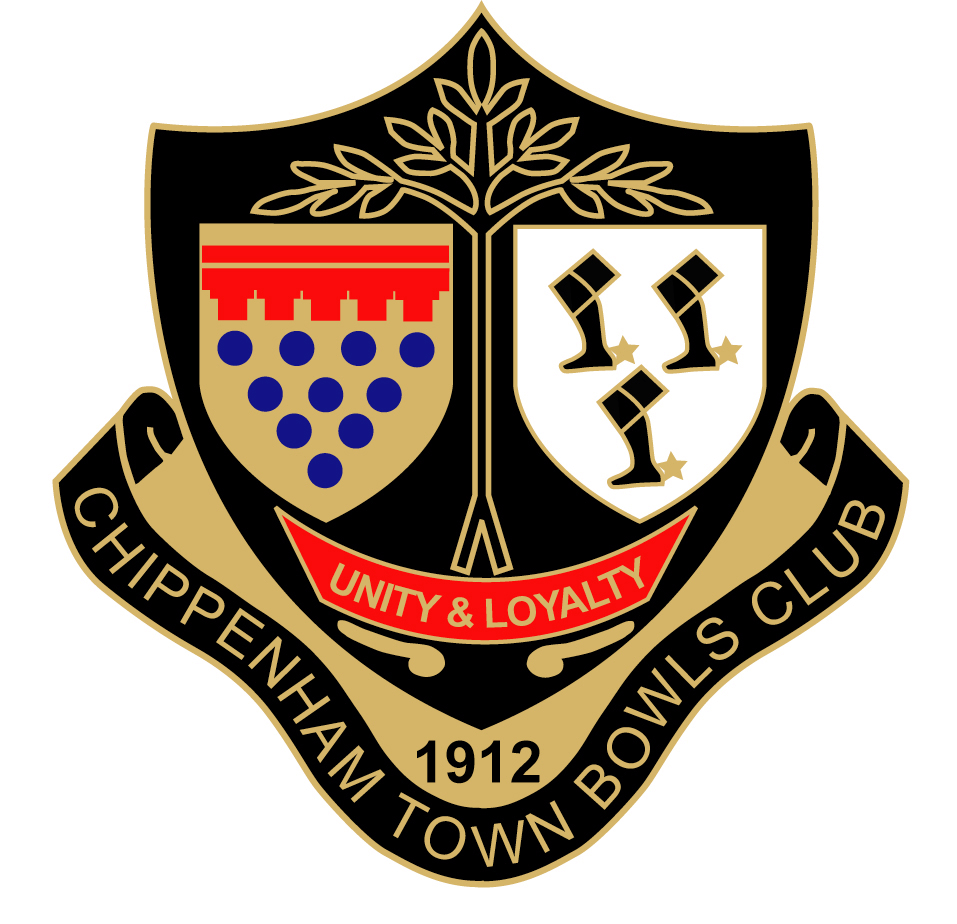 Chippenham Town Bowls ClubOpening and Closing of the Green.The General Committee after consultation with the Green keeper shall exhibit a notice on the Club Notice Board indicating the dates and times that the green will be opened and closed for play.The green will be closed for maintenance on all weekday mornings. Agreement must be given by the green keeper for the green to be opened during this time.The green keeper may close individual rinks if required.Irrigation times will be at the discretion of the green keeper.The direction of rinks for league games will generally be away from the clubhouse. Friendly games will generally be across the green. Rink positions and the direction of play on the day is in accordance with the Green keeper’s decision.The final decision on the fitness of the green for play will be the green keepers.